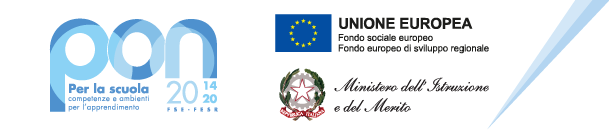 ISTITUTO D’ISTRUZIONE SUPERIORE  IIS “ ITCG – LC”Via D. Alighieri  -  snc   - Tel. 0984 /  51252387018 SAN MARCO ARGENTANO (CS)Codice Mecc.  CSIS06700R         C.F.  98094090788 Cod. univoco uff.: UFI0SP - Cod. iPA:istsc_csis06700r E-Mail: csis06700r@istruzione.it  - Pec: csis06700r@pec.istruzione.it  Alla Dirigente Scolastica dell’I.I.S. “ITCG-LC”di San Marco ArgentanoOggetto: Istanza di partecipazione al corso di formazione docentiTitolo corso di formazione docenti:“U.F. - Orientamento e Career Guidance nei Processi Formativi”DocenteIl/La sottoscritto/a _______________________________, nato/a __________________ (Prov _____) il ____________________________, C.F.______________________________________ residente a ______________________________________ in Via___________________________, n.________, n. cellulare ________________________________ e-mail _______________________________, in servizio in qualità di docente a tempo determinato/indeterminato CHIEDEalla SV di partecipare al seguente corso PNFD: Orientamento e Career Guidance nei Processi FormativiDICHIARA ALTRESÌChe si impegna a frequentare con assiduità il corso PNFD;Acconsente ad eventuali controlli che l’Istituto Scolastico possa porre in essere; Che è informato sulla modalità della formazione del corso.Informativa ai sensi dell’art. 7 del D.Lgs. n. 196/2003: i dati sopra riportati sono prescritti dalle disposizioni vigenti, ai fini del procedimento per il quale sono richiesti e saranno utilizzati esclusivamente a tale scopo.________________,_________________                                                                                                                    Firma                                                                                                    ________________________